Consumer price indices in January 2023 
(preliminary data)According to preliminary data, in January 2023 consumer prices increased by 17,2% compared with the corresponding month of the previous year. As related to the previous month consumer prices increased by o 2,4%.
Table 1. Consumer price indices in January 2023 (preliminary dataa)Chart 1. Changes in consumer prices as related to the previous period (in %)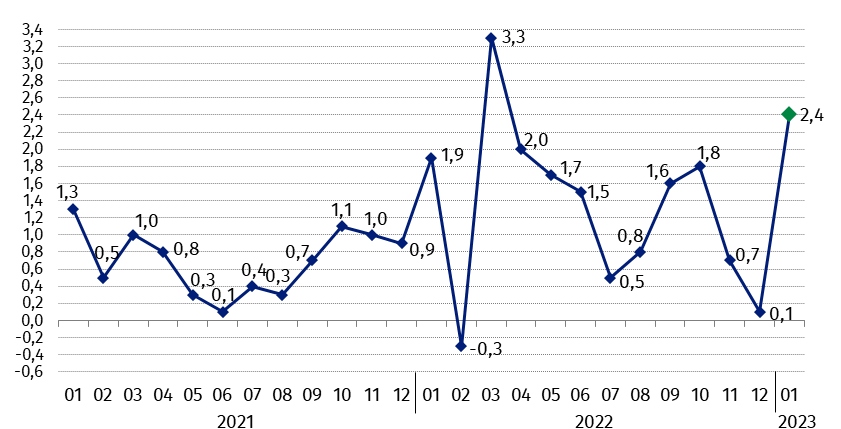 Chart 2. Changes in consumer pricesb as related to the corresponding period of the pre-vious year (in %) 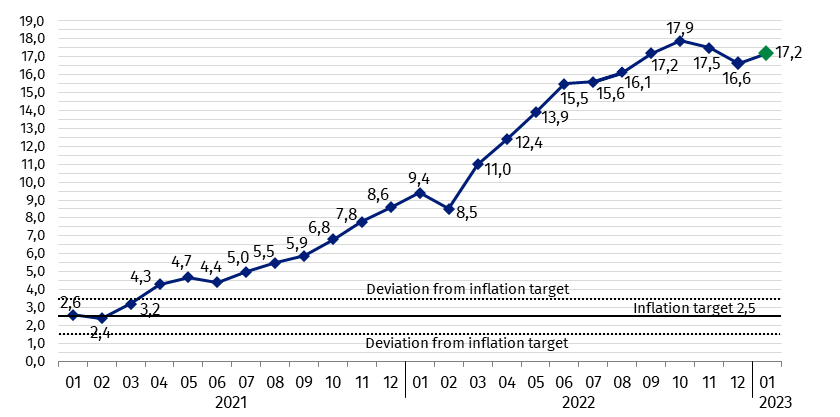 Chart 3. Weighting system used in the compilations of consumer price indices in 2022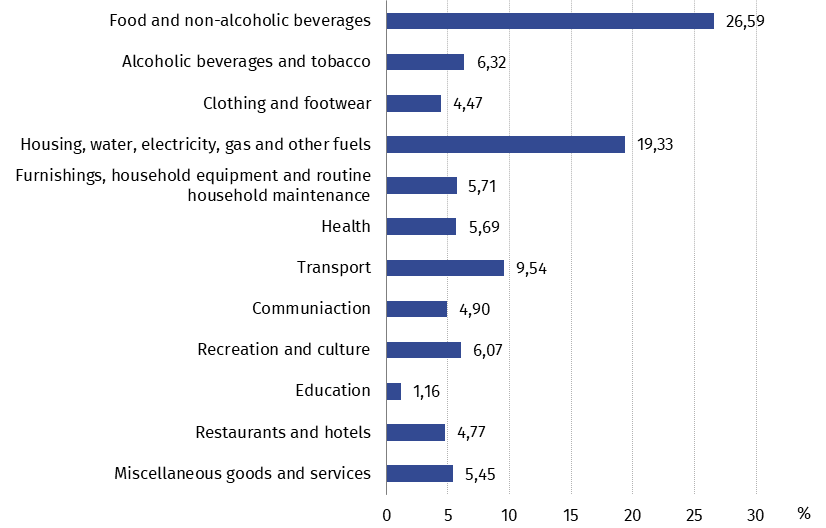 In case of quoting Statistics Poland data, please provide information: “Source of data: Statistics Poland”, and in case of publishing calculations made on data published by Statistics Poland, please include the following disclaimer: “Own study based on figures from Statistics Poland”.Specification01 2023a01 2023aSpecification01 2022=10012 2022=100Total117,2102,4Food and non-alcoholic beverages 120,7101,9Alcoholic beverages and tobacco 109,9101,2Dwelling122,3106,0of which:electricity, gas and other fuels134,0110,4Transport116,099,5of which:fuels for personal transport equipment118,7100,0Prepared by:Trade and Services DepartmentDirector Ewa Adach-StankiewiczPhone: (+48 22) 608 31 24Issued by:
The Spokesperson for the President of Statistics PolandKarolina BanaszekPhone: (+48) 695 255 011Press Office Phone: (+48 22) 608 38 04 e-mail: obslugaprasowa@stat.gov.plwww.stat.gov.pl/en/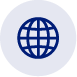 Press Office Phone: (+48 22) 608 38 04 e-mail: obslugaprasowa@stat.gov.pl@StatPoland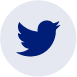 Press Office Phone: (+48 22) 608 38 04 e-mail: obslugaprasowa@stat.gov.pl@GlownyUrzadStatystyczny 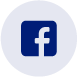 gus_stat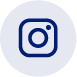 glownyurzadstatystycznygus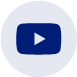 glownyurzadstatystyczny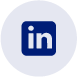 Related informationCommunications and AnnouncementsNews releasesData available in databasesKnowledge Database PricesMacroeconomic Data BankLocal Data BankPrice indices (Topics: Prices, Trade)Prices (Topics: Prices, Trade)Terms used in official statisticsPrice index of consumer goods and servicesRetail priceRelated informationCommunications and AnnouncementsNews releasesData available in databasesKnowledge Database PricesMacroeconomic Data BankLocal Data BankPrice indices (Topics: Prices, Trade)Prices (Topics: Prices, Trade)Terms used in official statisticsPrice index of consumer goods and servicesRetail price